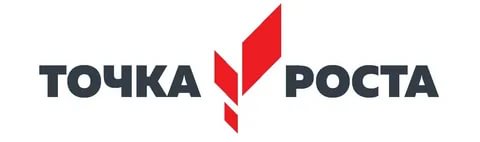 Образовательная программа дополнительного образования"Лего - конструирование "Срок реализации программы 1 год.Возрастные ограничения 7–10 лет.Направленность программы: техническая.Программа предназначена к реализации на уровне основного общего образования и среднего общего образованияСело Кириково 2022 год.I.Пояснительная записка     Настоящая образовательная программа дополнительного образования «Лего-конструирование» предназначена к реализации в Центре образования цифрового и гуманитарного профилей «Точка роста» в муниципальном бюджетном общеобразовательном учреждении «Кириковская средняя школа».       Курс «Лего» позволяет существенно повысить мотивацию учащихся, организовать их творческую и исследовательскую работу, позволяет школьникам в форме познавательной игры узнать многие важные идеи и развивать необходимые в дальнейшей жизни навыки. Целью использования легоконструирования в системе дополнительного образования является овладение навыками начального технического конструирования, развитие мелкой моторики, координацию «глаз-рука», изучение понятий конструкций и ее основных свойствах (жесткости, прочности и устойчивости), навык взаимодействия в группе. Формы и режим занятий    Продолжительность учебного занятия в соответствии с СанПиН 2.4.4.3172-14.    Основной формой организации учебного процесса являются индивидуальные и фронтальные занятия.     Индивидуальная форма предполагает самостоятельную работу. В ходе индивидуальной работы предоставляется возможность самостоятельно выполнить всю деятельность от начального до конечного этапа. Это способствует лучшему усвоению материала, а также выражению индивидуальности обучающегося.    В ходе фронтальной работы предоставляется возможность выполнения однотипных заданий, что значительно экономит время на объяснение материала, способствует более быстрому и качественному выполнению задания. Фронтальная работа позволяет усовершенствовать навык и увеличить скорость при выполнении однотипных заданий.    Формы обучения:- очная;- очно-заочная, а именно, обучающиеся при небольшой скорости выполнений задания или по личному желанию могут выполнять некоторые задания самостоятельно дома;- дистанционная, в случае ухудшения эпидемиологической ситуации, с применением дистанционных образовательных технологий (тесты, мастер-классы, видео уроки и т.п.).    При работе по данной программе используются следующие методы обучения: практикум, мастер - класс.    Цель программы: создание благоприятных условий для развития у школьников первоначальных конструкторских умений на основе LEGO– конструирования.    Задачи:1. Развитие пространственного воображения;2. Развитие абстрактного и логического мышления;3. Развитие мелкой моторики пальцев,4. Развитие умения работать по предложенным инструкциям;5. Ознакомление с основными принципами механики;6. Развитие умения планировать свою деятельность и выполнять поставленную задачу до конца;7. Развитие умения общаться, доказывать свою точку зрения, оказывать взаимопомощь.    Актуальность программы заключается в том, что работа с образовательными конструкторами LEGO позволяет школьникам в форме познавательной игры узнать многие важные идеи и развить необходимые в дальнейшей жизни навыки. При построении модели затрагивается множество проблем из разных областей знания – от теории механики до психологии, – что является вполне естественным.     Особенностью данной программы является развитие коммуникативных умений в коллективе и развитие самостоятельного технического творчества. Простота в построении модели в сочетании с большими конструктивными возможностями конструктора позволяют детям в конце занятия увидеть сделанную своими руками модель, которая выполняет поставленную ими же самими задачу. Очень важным представляется тренировка работы в коллективе и развитие самостоятельного технического творчества. Простота в построении модели в сочетании с большими конструктивными возможностями конструктора позволяют детям в конце занятия увидеть сделанную своими руками модель, которая выполняет поставленную ими же самими задачу.Программа обеспечивает реализацию следующих принципов:- непрерывность дополнительного образования как механизма полноты и целостности образования в целом;- развития индивидуальности каждого ребенка в процессе социального самоопределения в системе внеурочной деятельности;- системность организации учебно-воспитательного процесса;- раскрытие способностей и поддержка одаренности детей.    На изучение курса «Лего-конструирования» отводится 108 часов, 3 занятия в неделю по 1часу.II. Содержание курса1. Вводное занятиеОзнакомление с целью и задачами программы «Легоконструирование». Вводный инструктаж. Проведение инструктажа по технике безопасности на занятиях и при работе с инструментами. Правила внутреннего распорядка учащихся.2. Базовые моделиРаботая с базовыми моделями, учащиеся постигают основные механические и конструктивные принципы, заключенные в механизмах и конструкциях, с которыми они сталкиваются каждый день. Эти небольшие модели легко построить, и каждая из них наглядно и доступно демонстрирует принципы работы механизмов и конструкций. Последовательно переходя от занятия к занятию, пользуясь Технологическими картами и Рабочими бланками, ребята сами будут открывать эти принципы и проверять их на практике, фиксировать и с интересом обсуждать результаты своей работы. На занятиях с базовыми моделями ученики получат возможность понять и научатся применять механические и конструктивные принципы, которые встретятся им в основных моделях. 3. Увлекательные механизмыЗанятие начинается с краткого объяснения предназначения и функций каждой модели. Учащиеся по инструкциям собирают модели, в которых заложены концепции основных разделов обучения. Ребята получают полезные советы и подсказки, как провести испытания модели и убедиться, что она собрана и работает правильно. В процессе исследования учащиеся обдумывают, что они должны сконструировать и каких результатов достичь; при этом углубляется их понимание приобретенного опыта. Они обсуждают проект и воплощают свои идеи на практике. Перед каждым занятием ребята должны высказать свои предположения о том, что у них должно получиться, а в конце – записать результаты.  Предлагаются пути и способы продолжения исследований на основе полученных результатов. Учащиеся будут экспериментировать, разрабатывать модели с новыми возможностями, а также развивать свои идеи применительно к реальным машинам и механизмам.4. Творческие заданияЦель этих занятий – ориентировать учащихся на разработку своих собственных решений реальных задач, причем решить эти задачи можно разными способами. Занятия по решению реальных проблем максимально приближены к жизни. На каждом занятии учащиеся усовершенствуют свои знания и умения, углубят понимание принципов действия базовых моделей.III.Учебно-тематический планIV. Календарно-тематический график реализации программы.V.Методическое обеспечение программы.    Для реализации программы используются:Учебно-методическая литература:Т. В. Лусс «Формирование навыков конструктивно-игровой деятельности у детей с помощью ЛЕГО» - М.: Гуманит. Изд. Центр ВЛАДОС, 2009.А.С.Злаказов, Г.А. Горшков, С.Г.Шевалдина «Уроки Лего – конструирования в школе». Методическое пособие. – М., Бином. Лаборатория знаний, 2011.Авторизованный перевод изданий компании LEGO® Education: «Первые механизмы» (набор конструктора 9656);Авторизованный перевод изданий компании LEGO® Education«Машины, механизмы и конструкции с электроприводом» (набор конструктора 9645 или 9630).Учебно-методические средства обучения1.Учебно-наглядные пособия:схемы, образцы и модели;иллюстрации, картинки с изображениями предметов и объектов;мультимедиа объекты по темам курса;фотографии.2. Оборудование:тематические наборы конструктора Лего;компьютер;Технические средства обучения:мультимедийный проектор;компьютер;демонстрационный экран;магнитная доска;сканер, ксерокс, принтер;интерактивная доска.VI.Список литературы.Литература для учащихся и родителей.Интернет-ресурсы для педагога:http://9151394.ru/?fuseaction=proj.legohttp://9151394.ru/index.php?fuseaction=konkurs.konkurshttp://www.lego.com/education/http://www.wroboto.org/http://www.roboclub.ru/http://robosport.ru/http://lego.rkc-74.ru/http://legoclab.pbwiki.com/http://www.int-edu.ru/ СОГЛАСОВАНО: заместитель директора по учебно-воспитательной работе Сластихина Н.П. ______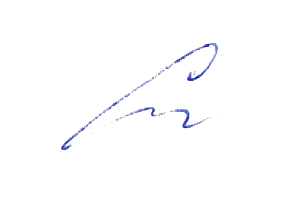 «31» августа 2022 г.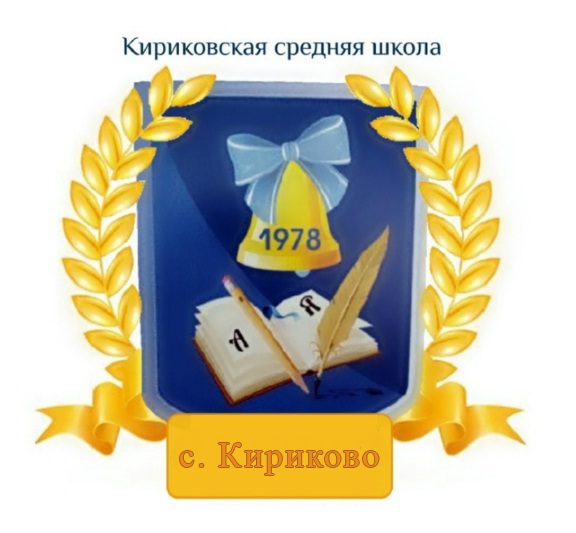 УТВЕРЖДАЮ:Директор муниципального бюджетного общеобразовательного учреждения «Кириковская средняя школа»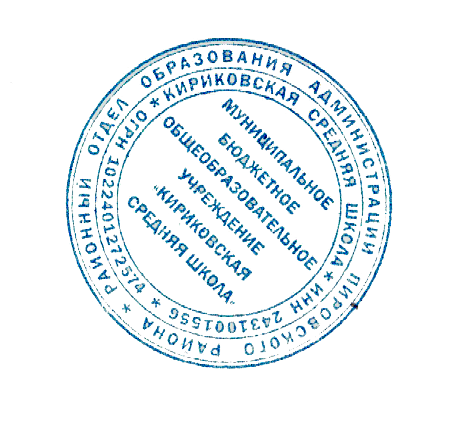 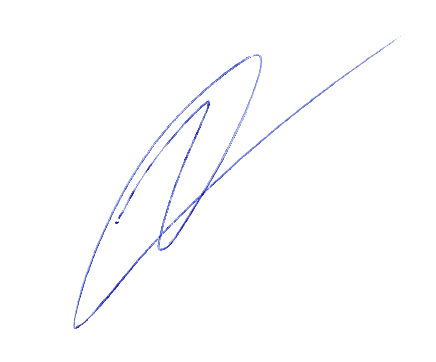  Ивченко О.В. ________«31» августа 2022 г.№п/пПеречень разделов, темКоличество часовКоличество часовКоличество часовФормы аттестации /контроля№п/пПеречень разделов, темВсегоТеорияПрактикаФормы аттестации /контроляI.Введение33-Фронтальный опросII.Базовые модели30921Выставка работIII.Увлекательные механизмы48939Выставка работIV.Творческое занятие27621Выставка работИТОГО:ИТОГО:1082781№ п/пТема занятияКол-во часовДата проведения занятияФорма занятияФорма контроля1Вводное занятие302.09, 05.09, 07.09.2022гСообщение новых знанийФронтальный опросБазовые моделиБазовые моделиБазовые моделиБазовые моделиБазовые моделиБазовые модели2Рычаг309.09, 12.09, 14.09.2022г.Объяснение, демонстрация, творческое заданиеНаблюдение, выставка работ3Колесо и ось316.09, 19.09, 21.09.2022г.Объяснение, демонстрация, творческое заданиеНаблюдение, выставка работ4Простые машины. Блоки323.09, 26.09, 28.09.2022г.Объяснение, демонстрация, творческое заданиеНаблюдение, выставка работ5Простые машины. Наклонная плоскость330.09, 03.10, 05.10.2022г.Объяснение, демонстрация, творческое заданиеНаблюдение, выставка работ6Простые машины. Клин307.10, 10.10, 12.10.2022г.Объяснение, демонстрация, творческое заданиеНаблюдение, выставка работ7Простые машины. Винт314.10, 17.10, 19.10.2022г.Объяснение, демонстрация, творческое заданиеНаблюдение, выставка работ8Механизмы. Зубчатая передача321.10, 02.11, 07.11.2022г.Объяснение, демонстрация, творческое заданиеНаблюдение, выставка работ9Механизмы. Кулачок309.11, 11.11, 14.11.2022г.Объяснение, демонстрация, творческое заданиеНаблюдение, выставка работ10Механизмы. Храповой механизм316.11, 18.11, 21.11.2022г.Объяснение, демонстрация, творческое заданиеНаблюдение, выставка работ11Конструкции323.09, 25.09, 28.09.2022гОбъяснение, демонстрация, творческое заданиеНаблюдение, выставка работУвлекательные механизмыУвлекательные механизмыУвлекательные механизмыУвлекательные механизмыУвлекательные механизмыУвлекательные механизмы12Рычажные весы330.11, 02.12, 05.12.2022г.Практическая работа, демонстрация результатов работы, рефлексияНаблюдение, выставка работ13Башенный кран307.12, 09.12,12.12.2022г.Практическая работа, демонстрация результатов работы, рефлексияНаблюдение, выставка работ14Гоночный автомобиль314.12, 16.12, 19.12.2022г.Практическая работа, демонстрация результатов работы, рефлексияНаблюдение, выставка работ15Уборочная машина321.12, 23.12, 26.12.2022г.Практическая работа, демонстрация результатов работы, рефлексияНаблюдение, выставка работ16Свободное качение328.12.22, 09.01, 11.01.2023г.Практическая работа, демонстрация результатов работы, рефлексияНаблюдение, выставка работ17Механический молоток313.01, 16.01, 18.01.2023г.Практическая работа, демонстрация результатов работы, рефлексияНаблюдение, выставка работ18Измерительная тележка320.01, 23.01, 25.01.2023г.Практическая работа, демонстрация результатов работы, рефлексияНаблюдение, выставка работ19Почтовые весы327.01, 01.02, 03.02.2023г.Практическая работа, демонстрация результатов работы, рефлексияНаблюдение, выставка работ20Таймер 306.02, 08.02, 10.02.2023г.Практическая работа, демонстрация результатов работы, рефлексияНаблюдение, выставка работ21Ветряк313.02, 15.02, 17.02.2023г.Практическая работа, демонстрация результатов работы, рефлексияНаблюдение, выставка работ22Буер320.02, 22.02, 27.02.2023г.Практическая работа, демонстрация результатов работы, рефлексияНаблюдение, выставка работ23Инерционная машина301.03, 03.03, 06.03.2023г.Практическая работа, демонстрация результатов работы, рефлексияНаблюдение, выставка работ24Тягач 310.03, 13.03, 15.03.2023г.Практическая работа, демонстрация результатов работы, рефлексияНаблюдение, выставка работ25Гоночный автомобиль с пусковым устройством317.03, 20.03, 22.03.2022г.Практическая работа, демонстрация результатов работы, рефлексияНаблюдение, выставка работ26Скороход324.03, 27.03, 29.03.2023г.Практическая работа, демонстрация результатов работы, рефлексияНаблюдение, выставка работ27Собака-робот331.03, 03.04, 05.04.2023г.Практическая работа, демонстрация результатов работы, рефлексияНаблюдение, выставка работТворческие заданияТворческие заданияТворческие заданияТворческие заданияТворческие заданияТворческие задания28Карусель907.04, 10.04, 12.04, 14.04, 17.04, 19.04, 21.04, 24.04, 26.04.2023г.Творческое задание, демонстрация результатовВыставка работ29Наблюдательная вышка928.04, 03.05, 05.05, 10.05, 12.05, 15.05, 17.05, 19.05, 22.05.2023.Творческое задание, демонстрация результатовВыставка работ30Мост924.05, 26.05, 29.05, 31.05.2023г.Творческое задание, демонстрация результатовВыставка работ